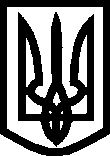 УКРАЇНАВИКОНАВЧИЙ КОМІТЕТМЕЛІТОПОЛЬСЬКОЇ  МІСЬКОЇ  РАДИЗапорізької областіР І Ш Е Н Н Я13.02.2020                                      	                                          № 29Про організацію виконання постанов суду стосовно осіб, які притягнуті до адміністративної відповідальності  у вигляді суспільно корисних оплачуваних робіт та втрату чинності рішення виконавчого комітету Мелітопольської міської ради від 14.03.2019 № 60	Керуючись Законом України «Про місцеве самоврядування в Україні» та згідно з Законами України від 07.12.2017 №2234-VIII «Про внесення змін до деяких законодавчих актів України щодо посилення захисту права дитини на належне утримання шляхом вдосконалення захисту права дитини на належне утримання шляхом вдосконалення порядку примусового стягнення заборгованості зі сплати аліментів», на підставі ст. ст. 311, 1831, 3251 , 3253  Кодексу України про адміністративні правопорушення виконавчий комітет Мелітопольської міської ради Запорізької областіВИРІШИВ:Визначити перелік підприємств, установ та організацій, у сфері відання яких перебувають об’єкти, на яких особи, притягнуті  до адміністративної відповідальності у вигляді суспільно корисних оплачуваних робіт, відбуватимуть адміністративне стягнення згідно з додатком 1.Визначити види суспільно корисних робіт згідно з додатком 2.Керівникам підприємств, установ та організацій, зазначених у додатку 1:при появі  вакансії на підприємстві першочергово звертатися до Мелітопольського міськрайонного відділу філії Державної установи «Центр пробації» в Запорізькій області з метою працевлаштування осіб, які притягнуті до адміністративної відповідальності у вигляді суспільно корисних оплачуваних робіт згідно з видом суспільно корисних робіт, зазначених у додатку 2;працевлаштувати осіб, притягнутих до адміністративної відповідальності у вигляді суспільно корисних оплачуваних робіт за трудовим договором на термін вказаний у постанові суду;2наказом по підприємству закріпити відповідальну особу зі штату інженерно-технічного персоналу підприємства, яка повинна буде здійснювати контроль за виконанням особами адміністративного стягнення у вигляді суспільно корисних робіт, вести окремий табель відпрацьованого часу відповідного зразка та інформувати Мелітопольський міськрайонний відділ філії Державної установи «Центр пробації» в Запорізькій області (у разі відбування адмінстягнення у вигляді суспільно корисних робіт неповнолітнім правопорушником інформувати сектор ювенальної пробації м. Мелітополя) про кількість відпрацьованих порушниками годин;4)    своєчасно повідомляти Мелітопольський міськрайонний відділ філії Державної установи «Центр пробації» в Запорізькій області (у разі потреби – сектор ювенальної пробації) про ухилення порушника від відбування суспільно корисних робіт;    5) своєчасно нараховувати плату адміністративним правопорушникам за виконані суспільно корисні роботи та перераховувати її на відповідний рахунок органу державної виконавчої служби для подальшого погашення заборгованості зі сплати аліментів;   6)       проводити інструктажі з охорони праці згідно з нормами та вимогами чинного законодавства України;   7) здійснювати координацію діяльності роботи з виконання адміністративного стягнення у вигляді суспільно корисних оплачуваних робіт у порядку, передбаченому ст. 1831, 3251 Кодексу України про адміністративні правопорушення;  8)   узгодити з Мелітопольським міськрайонним відділом філії Державної установи «Центр пробації» в Запорізькій області та сектором ювенальної пробації м. Мелітополя перелік об’єктів та видів робіт для порушників, які будуть відбувати адміністративне стягнення у вигляді суспільно корисних оплачуваних робіт, та необхідну для цього документацію.Рекомендувати товариству з обмеженою відповідальністю «ТЕПЛО-МЕЛІТОПОЛЬ», товариству з обмеженою відповідальністю  «Проектно-будівельна компанія «АКВІ-БУД» та товариству з обмеженою відповідальністю «Керуюча компанія «ШАХТАРСЬКА» виконувати п. 3 цього рішення на благо громади.Рішення виконавчого комітету Мелітопольської міської ради Запорізької області від 14.03.2019 № 60 «Про організацію виконання постанов суду стосовно осіб, які притягнуті до адміністративної  відповідальності у виді суспільно корисних оплачуваних робіт та втрату чинності рішення виконавчого комітету Мелітопольської міської ради  від 26.04.2018 №91 » вважати таким, що втратило чинність. 6.     Контроль за виконанням цього рішення покласти на заступника міського голови з питань діяльності виконавчих органів ради Щербакова О.Секретар Мелітопольської міської ради 				Роман РОМАНОВПерший заступник міського голови з питань діяльності виконавчих органів ради 					Ірина РУДАКОВАДодаток 1 до рішення виконавчого комітету Мелітопольської міської радивід 13.02.2020 № 29Перелік комунальних підприємств м. Мелітополя, на яких адміністративні порушники відбуватимуть адміністративне стягнення у вигляді суспільно корисних оплачуваних робіт____________________________________________Начальник управління житлово-комунального господарства Мелітопольської міської радиЗапорізької області     					               Олексій ТЕГІМБАЄВДодаток 2 до рішення виконавчого комітету Мелітопольської міської радивід 13.02.2020 № 29Види суспільно корисних робіт для адміністративних правопорушників, які відбуватимуть адміністративне стягнення у вигляді суспільно корисних оплачуваних робіт м. Мелітополь___________________________________________Начальник управління житлово-комунального господарства Мелітопольської міської радиЗапорізької області     					          Олексій ТЕГІМБАЄВ№з/пНазва підприємства1.КП «Чистота» Мелітопольської міської ради Запорізької області2.КП « Мелітополькомунтранс» Мелітопольської міської ради                                  3.КП «Мелітопольський міський парк культури і відпочинку                        ім. Горького» Мелітопольської міської ради Запорізької області4.КП «Водоканал» Мелітопольської міської ради5.КП «Міськсвітло» Мелітопольської міської ради5.ТОВ «ТЕПЛО-МЕЛІТОПОЛЬ», за згодою6.ТОВ «Проектно-будівельна компанія АКВІ-БУД», за згодою7.ТОВ «Керуюча компанія «ШАХТАРСЬКА», за згодою№з/пВид суспільно корисних робіт1.Прибирання зелених зон, тротуарів по вулицям міста, скверів, парків від сміття та побутових відходів2.Згрібання та навантаження сміття, побутових відходів на сміттєвози, тракторні причепи3.Прибирання зелених зон, тротуарів від сміття, листя та гілок на територіях, прилеглих до багатоквартирного житлового фонду житлово-обслуговуючого підприємства4.Очищення тротуарів та доріжок від снігу та їх посипання протиожеледними сумішами5.Установка, ремонт та обслуговування дитячих майданчиків, лавок, малих архітектурних форм на територіях, прилеглих до багатоквартирного житлового фонду житлово-обслуговуючого підприємства (задіяння тільки як підсобних робітників)6.Догляд за зеленими насадженнями: перекопка ґрунту, копання траншей, обрізка кущів, видалення порості, прибирання територій комунальних підприємств, заготівля дров, фарбування малих архітектурних форм, замішування будівельних сумішей тощо7.Загальний благоустрій та озеленення території8.Прибирання прибудинкової території житлових будинків9.Підсобні роботи та інші види трудової участі, які відповідають кваліфікаційним вимогам підприємства та не суперечать діючому законодавству України